SAMARBETE MELLAN ESKILSTUNA CITY OCH SKIFTINGEHUSSyfte är att erbjuda ambitiösa fotbollsspelare en bra helhetslösning mellan skola och fotboll samt främja samarbete mellan förening och skola. Det naturliga valet för dig som älskar fotboll, i balans med skola och fritid.
Trygghet för barnen, där skola och förening samverkar.Eskilstuna City FKVi är en förening som satsar stora resurser på att utveckla unga fotbollsspelare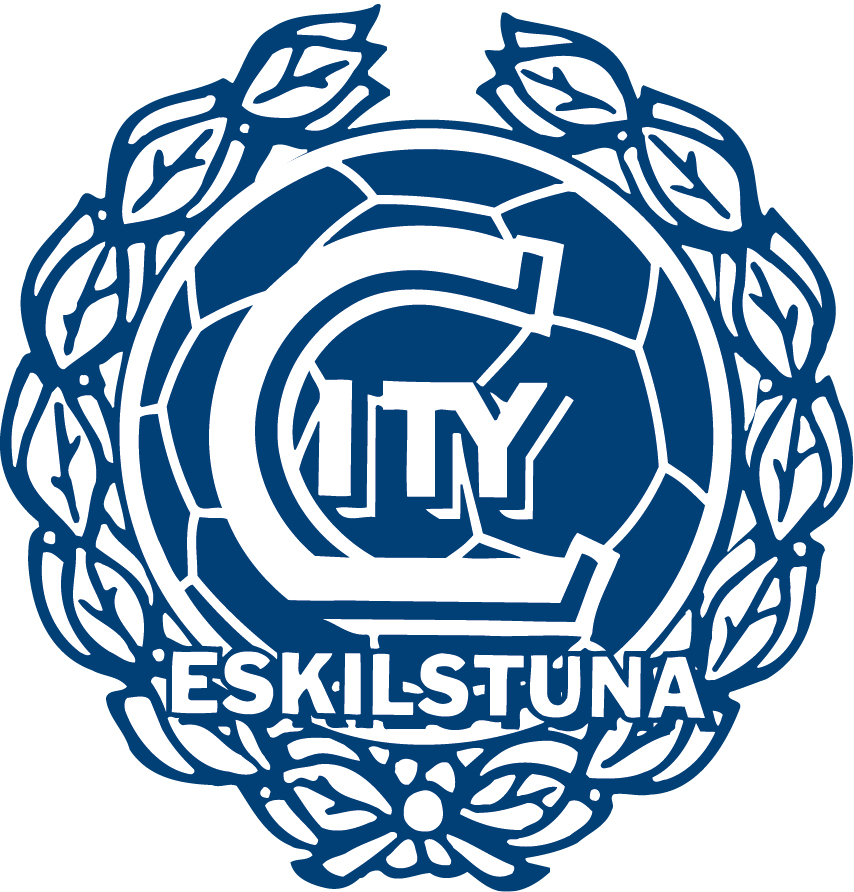 Vi vill främja ungdomars behov av rörelse och motorisk utveckling. En aktiv vardag är nödvändigt för ungdomar! Föreningen söker nya vägar att utveckla verksamheten, där är skolan prioriterad. För att erbjuda balans mellan skola och fotbollVi tillhandahåller kvalitativa instruktörer, material och utbildningsplan för att säkerställa en god verksamhet. Skiftingehus är en av skolorna i Eskilstuna som är certifierad av svenska fotbollsförbundet. Fotbollsprofilen omfattar 2 träningar per vecka. Större delen av året sker träningen på Årby IPs konstgräs. Varje år deltar vi i Skol-DM och Said-cupen. Vi har vunnit ett flertal gånger.Skiftingehus är en skola med lång tradition av fotbollsprofil. Skolan ligger geografiskt väl till Årby IP (12 min gångväg). Skolan är stor och har därför kapacitet till att ta emot fler elever. Elevenkäten visar att Skiftingehus har högre snitt på nästan alla punkter i jämförelse med andra skolor i kommun.  Elevenkäten berör frågor om bland annat trygghet, trivsel och lärande.  
Skiftingehus är också bäst i kommun i arbetet med att kompensera för bakgrundsfaktorer när det gäller att få elever att klara målen i alla skolans ämnen. Om man räknar bort elevgruppen kort tid i Sverige (mindre än 4 år) ur statistiken hamnar Skiftingehus meritvärde på 204 p. 